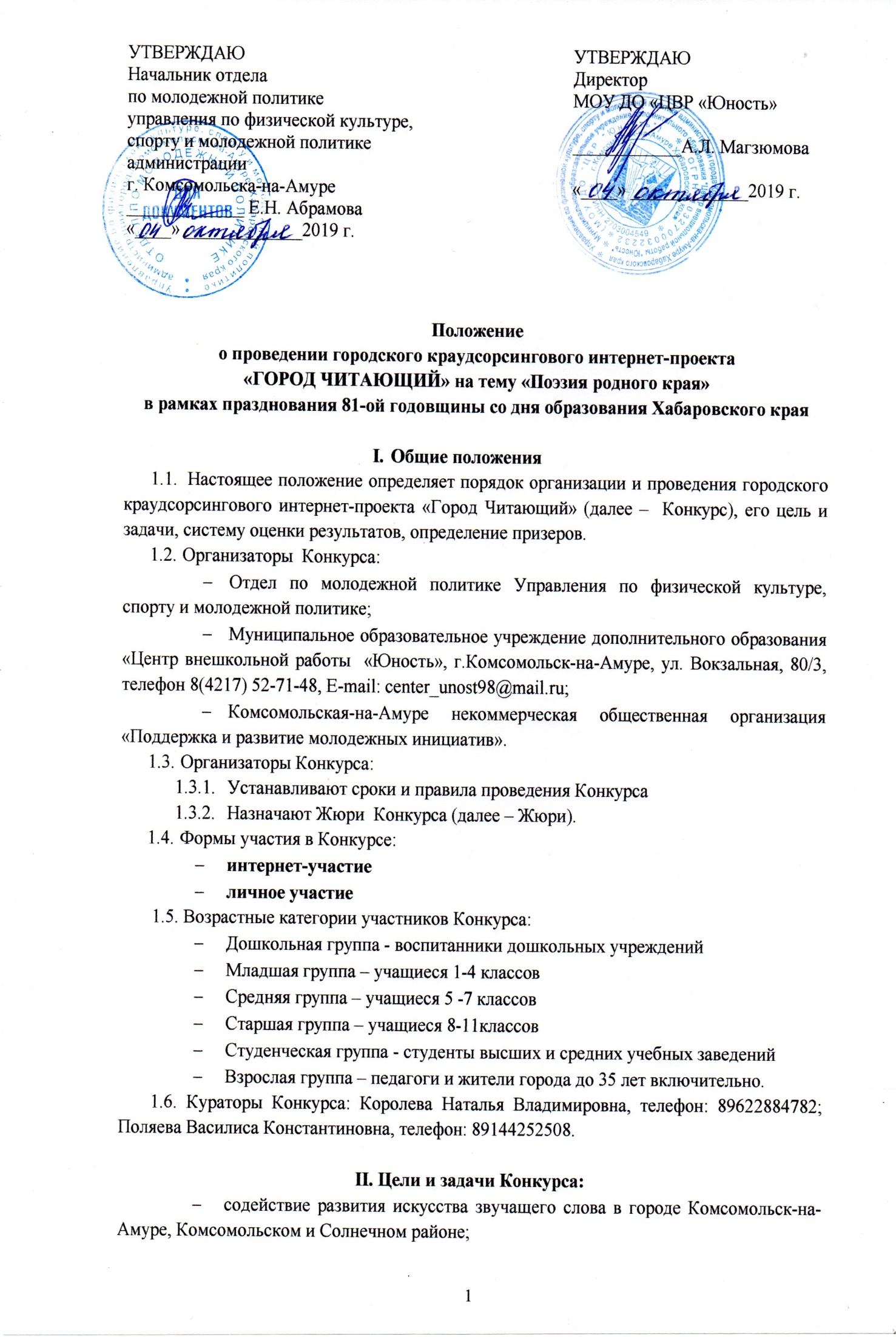 гражданско-патриотическое, духовно-нравственное воспитание участников;популяризация произведений поэтов-дальневосточников Хабаровского края;расширение читательского кругозора;повышение уровня грамотности;поиск и поддержка талантливых участников;повышение общественного интереса к библиотекам;пропаганда чтения среди участников;выявление наиболее талантливых участников города Комсомольска-на-Амуре, Комсомольского и Солнечного районов.III. Правила интернет - участия в КонкурсеВыберите любое  стихотворение, посвященное теме «Поэзия родного края»;Исполните произведение в одном лице или в компании, запишите на видео;Оплатите организационный взнос в размере 100 рублей с целью возмещения организационных и полиграфических расходов (дипломов, сертификатов, благодарственных писем);Подайте заявку на участие в Конкурсе;Форму заявки и квитанцию по оплате организационного взноса можно скачать:По ссылкам на YouTubе – канале городского краудсорсингового интернет-проекта «ГОРОД ЧИТАЮЩИЙ»: https://www.youtube.com/c/ГородЧитающий Официальный сайт: юность.онлайнГруппа в контакте: vk.com/unost.onlineГруппа в одноклассниках: ЦВР «Юность»Запросить по электронной почте: gorod.chitai@gmail.comОтправьте ваше записанное прочтение. Способы отправки видеоролика на участие в конкурсе: Направьте видеоролик вместе с заявкой на участие и квитанцией об оплате организационного взноса по электронной почте: gorod.chitai@gmail.com Лично привезите заявку на участие, квитанцию по оплате организационного взноса и ваш видеоролик на любом флэш-носителе и передайте информацию кураторам конкурса по адресу ул. Вокзальная 80/3 каб. 118. Время приема работ: понедельник-четверг с 9:00-18:00 ч, обед с 13:00-14:00 ч,  пятница с 9:00 ч до 13:00 ч. Кураторы: Королева Наталья Владимировна, тел. 89622884782, Поляева Василиса Константиновна, тел. 89144252508, кабинет 118.Сроки интернет - участия: с 7 октября – 7 ноября 2019 г., оценивание работ Жюри до 21 ноября, результаты интернет - участия в Конкурсе будут размещены до 28 ноября на YouTubе – канале городского краудсорсингового интернет-проекта «ГОРОД ЧИТАЮЩИЙ» https://www.youtube.com/c/ГородЧитающий, рассылка наградных документов до 30 ноября текущего года. Заявки и видеоролики принимаются до 7 ноября 2019 г. включительно, работы, поступившие позже указанной даты участие в конкурсе, не принимаются.Условия интернет - участия в Конкурсе: Необходимо подписаться на YouTube-канал Городского краудсорсингового интернет-проекта «Город Читающий». Ссылка на Конкурс: https://www.youtube.com/c/ГородЧитающийВ проекте может принять участие любой житель Хабаровского края. Язык прочтения произведения — русский.Организатор оставляет за собой право модерировать заявки и снимать работы без объяснения причин.В присылаемых видеозаписях не должна присутствовать информация рекламного характера, ссылки на сторонние ресурсы. Заявку на участие в проекте может подать как один участник, так и коллектив участников. Если заявка подается от коллектива, то все его члены должны быть записаны на видео. Исключение может составлять руководитель.Участие можно принять только один раз.Администрация, публикуя запись с несовершеннолетними обучающимися образовательной организации, подтверждает факт наличия письменного согласия родителей или законных представителей. Организатор не проверяет наличие письменного согласия родителей и не несет ответственности за действия администрации образовательной организации. Подавая заявку на участие в проекте, участник(и) дают согласие на обработку персональных данных в объеме, необходимом для реализации проекта и на срок реализации проекта.Выбор победителей:Народным голосованием — до 7 победителей. В их число войдут участники, чьи видеоролики наберут наибольшее количество лайков по результатам голосования на YouTube - канале Городского краудсорсингового интернет-проекта «ГОРОД ЧИТАЮЩИЙ». Голоса за конкурсные работы принимаются до 07 ноября 2019 года включительно до 24.00 по местному времени.По результатам оценок жюри выявляются Победители, которые будут награждены дипломами  I, II, III степени, остальные участники сертификатами участника Конкурса. Педагоги, подготовившие участников, будут отмечены благодарственными письмами.Благодарственным письмом будет отмечено образовательное учреждение,  учащиеся которого окажутся победителями в Городском краудсорсинговом интернет-проекте «ГОРОД ЧИТАЮЩИЙ».Организаторы оставляют за собой право наградить победителей ценными призами и подарками. Участники, не направившие заявку на участие, а также не оплатившие организационный взнос к конкурсу не допускаются.Жюри отставляет за собой право отметить особо отличившихся конкурсантов бонусными дипломами.В каждой  возрастной категории будет выбрано 4 победителя в следующих номинациях:«Лучшее индивидуальное прочтение»«Лучшая режиссура» «Лучшее коллективное исполнение» «Лучшее произведение собственного сочинения» IV. Правила личного участия в КонкурсеВыберите любое  стихотворение, посвященное теме «Поэзия родного края;Оплатите организационный взнос в размере 100 рублей с целью возмещения организационных и полиграфических расходов (дипломов, сертификатов, благодарственных писем); Подайте заявку на участие в Конкурсе;Форму заявки и квитанцию по оплате организационного взноса можно скачать: Официальный сайт: юность.онлайнГруппа в контакте: vk.com/unost.onlineГруппа в одноклассниках: ЦВР «Юность»Запросить по электронной почте: gorod.chitai@gmail.comСроки для личного участия в Конкурсе: Приём заявки и квитанции об оплате с 07 октября по 07 ноября 2019г;  Выступление участников состоится 24 октября 2019 г. в актовом зале МОУ ДО «ЦВР «Юность»; Церемония награждения победителей конкурса проводится в этот же день непосредственно после принятия жюри решения о победителях конкурса в торжественной обстановке в присутствии всех членов жюри и участников конкурса. Условия личного участия в Конкурсе: Продолжительность выступления участников не более 5-7 минут;В Конкурсе может принять участие любой житель Хабаровского края; Язык прочтения произведения — русский;Заявку на участие в проекте может подать как один участник, так и коллектив участников; Участники, не направившие заявку на участие, а также не оплатившие организационный взнос к конкурсу не допускаются.Выбор победителей:По результатам оценок жюри выявляются Победители, которые будут награждены дипломами  I, II, III степени, остальные участники сертификатами участника Конкурса;Педагоги, подготовившие участников, будут отмечены благодарственными письмами;Благодарственным письмом будет отмечено образовательное учреждение,   учащиеся которого окажутся победителями в Городском краудсорсинговом интернет-проекте «ГОРОД ЧИТАЮЩИЙ»;Организаторы оставляют за собой право наградить победителей ценными призами и подарками;Жюри отставляет за собой право отметить особо отличившихся конкурсантов бонусными дипломами;В каждой  возрастной категории будет выбрано 4 победителя в следующих номинациях:«Лучшее индивидуальное прочтение»«Лучшая режиссура» «Лучшее коллективное исполнение» «Лучшее произведение собственного сочинения»  Информация об итогах конкурса будет размещена на сайте МОУ ДО «ЦВР «Юность» по адресу: http://юность.онлайнV. Критерии оценки выступлений в любой форме участия:соответствие теме проекта;исполнительский уровень (выразительность, эмоциональность, органика);артистизм, яркость художественного образа;дикция;соответствие репертуара возрасту исполнителя.Каждый критерий оценивается по пяти бальной шкале. VI. Жюри городского КонкурсаЭкспертное жюри организатора интернет-проекта из числа известных мастеров разговорного жанра, деятелей культуры и искусства. Решение жюри принимается большинством голосов на основании суммы полученных участниками баллов по всем показателям оценивания. Состав жюри формируется администрацией МОУ ДО «ЦВР «Юность» и утверждается приказом. Состав жюри будет размещен вместе с результатами Конкурса.Заявкана участие в городском краудсорсинговом интернет-проекте «ГОРОД ЧИТАЮЩИЙ»«Поэзия Хабаровского края»с 07 октября – 07 ноября 2019 года1. Населенный пункт____________________________________________________________2. ФИО участника (полностью)_________________________________________________________________________________________________________________________________3. Сколько (полных) лет_____________ Конт. тел. участника _________________________4. Возрастная категория _________________________________________________________5. Желаемая форма участия, подчеркнуть нужное:интернет-участие, личное участие6. Место работы, учёбы________________________________________________________________________________________________________________________________________7. ФИО руководителя (педагога)________________________________________________________________________________________________________________________________8. Контактный телефон руководителя (педагога)_____________________________________9. E-mail контактного лица _______________________________________________________10.Желаемая форма получения наградного документа, подчеркнуть нужное: электронная почта, заберу самостоятельно11. Произведение, представленное на конкурс:12. Укажите источник, из которого вы узнали об интернет-проекте «ГОРОД ЧИТАЮЩИЙ» ________________________________________________________________________________